Мастер-класс«Изготовление сувенирной куклы Акань»проводит педагог дополнительного образованияЗмитрович Галина ИвановнаМастер-класс«Изготовление сувенирной куклы Акань»проводит педагог дополнительного образованияЗмитрович Галина Ивановна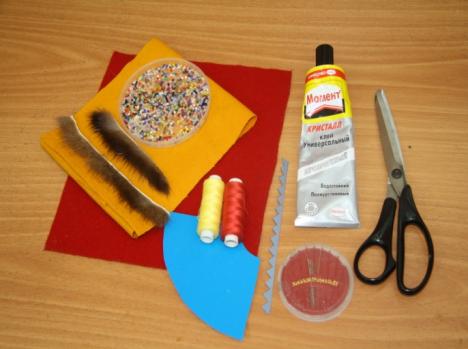 Вам понадобятся: ткань (драп) двух цветовнитки по цвету тканимех норки (полоска шириной 5 мм и длиной 22-25см)бисерзаготовка куклы, шаблоны орнаментовклей Моментножницыиглы бисерные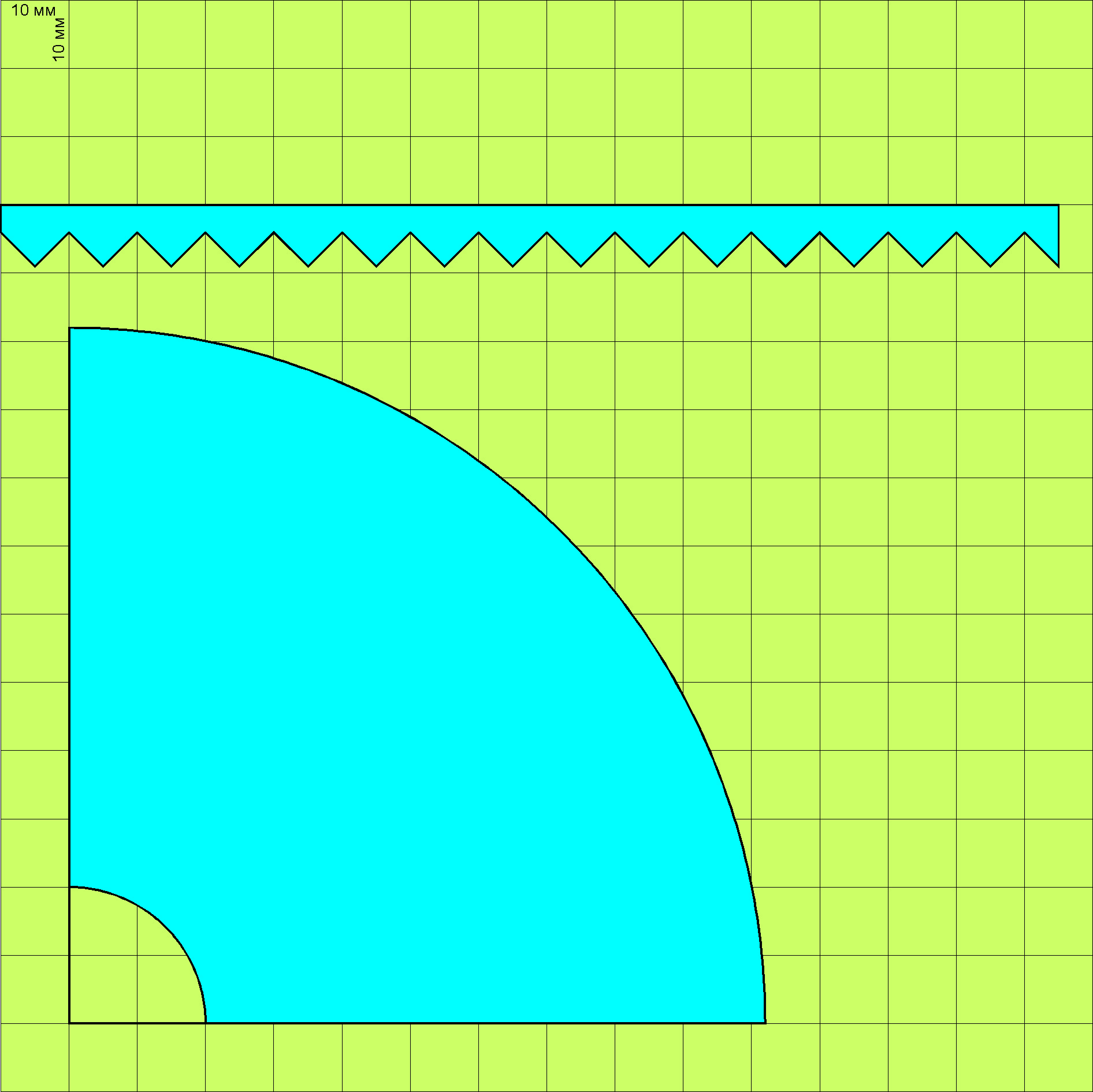 Используя шаблон (развертка усеченного конуса, которая прилагается в конце МК) выкроить из драпа заготовку для основы куклы. 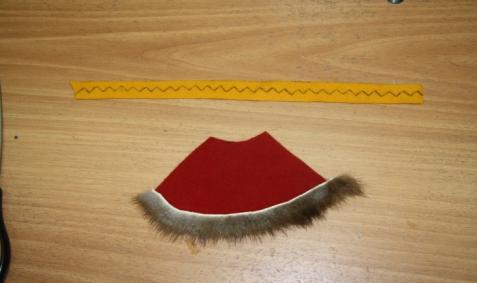 Перевести при помощи шаблона орнамент на изнаночную сторону ткани, вырезать.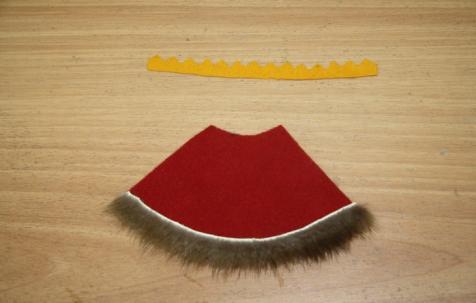 Приклеить к основе куклы полоску меха.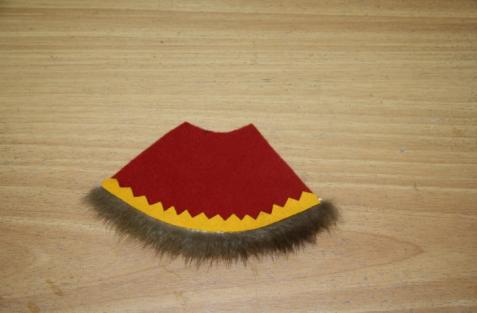 Над полоской меха приклеить полоску орнамента с «зубчиками».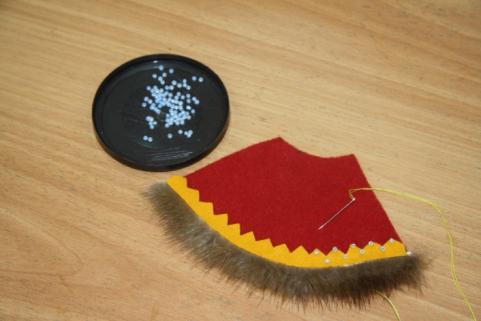 Вышить платье куклы бисером разного цвета.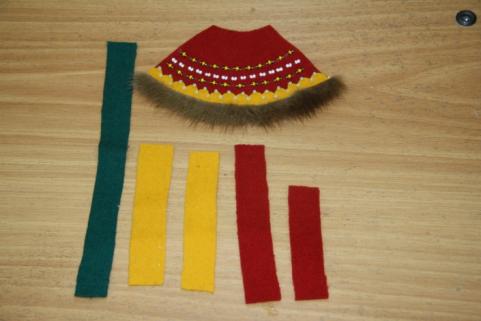 Подготовить полоски ткани разного цвета.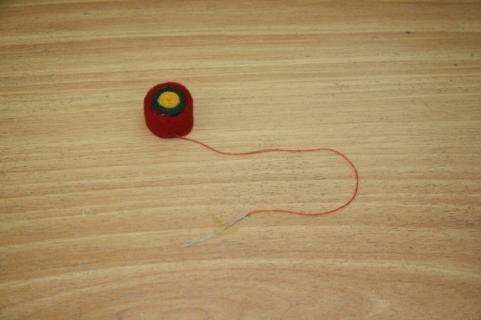 Плотно скрутить полоски ткани в рулончик, закрепить иголкой.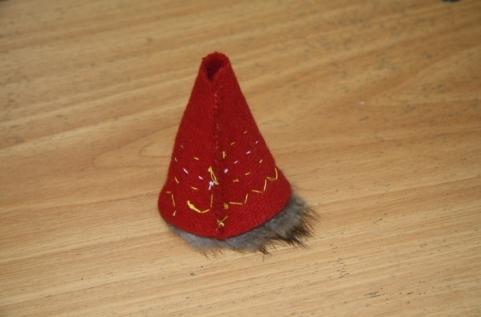 С изнаночной стороны соединить края платья, сшивая их так, чтобы получился конус. Вывернуть на лицевую сторону.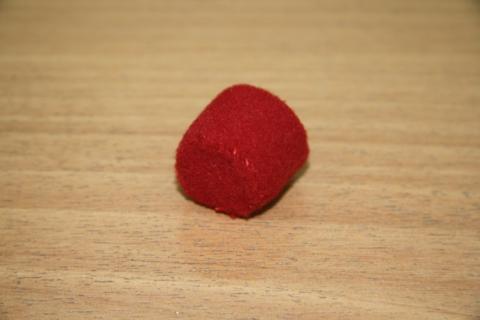 На обратную сторону головы куклы пришить кружок ткани, соответствующий диаметру и цвету шапочки.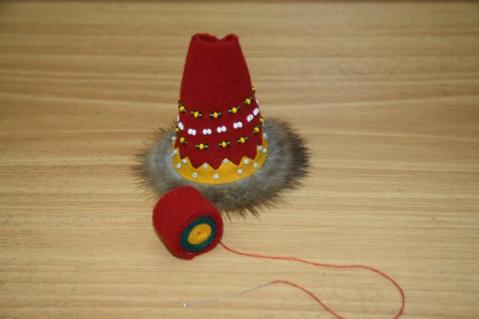 Голову закрепить на платье.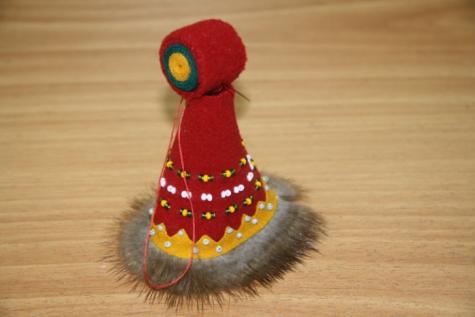 Аккуратно и точно располагать и соединять переднюю и заднюю части куклы.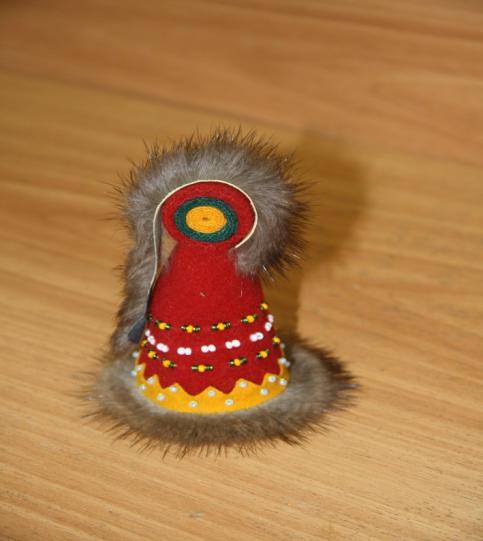 К голове куклы по краю приклеить полоску меха. 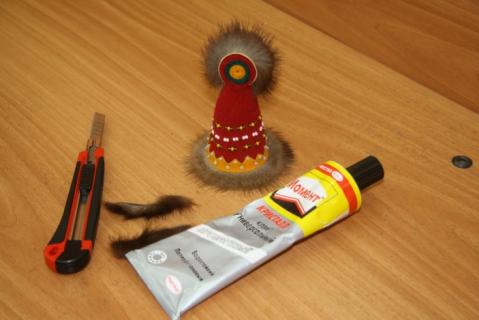 Лишний мех аккуратно срезать ножом.Украсить бисером.Ваша кукла готова!Ваша кукла готова!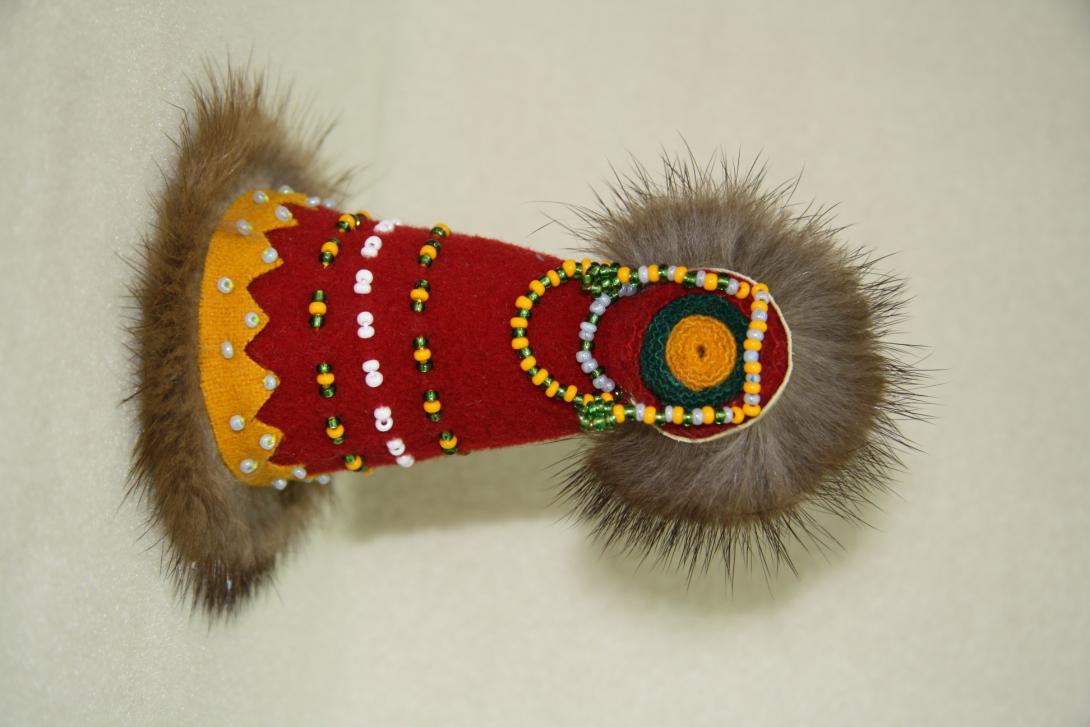 Ниже расположены шаблоныосновы куклы и орнаментальной полоски.Размер квадрата сетки 10х10 ммНиже расположены шаблоныосновы куклы и орнаментальной полоски.Размер квадрата сетки 10х10 ммШаблоныШаблоны